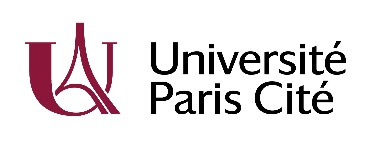 LETTRE D’INVITATION 
D’UN CHERCHEUR, ENSEIGNANT-CHERCHEUR  OU DOCTORANT ÉTRANGER En vue de l’admission au séjour en France, en qualité de « Chercheur invité » ou « Doctorant invité », d’un ressortissant étranger non ressortissant de l’Union européenne ou de l’Espace économique européen, invité par un organisme français agréé à cet effet, pour y exercer une activité de recherche ou d’enseignement de niveau universitaire.L’établissement public désigné ci-après :Certifie accueillir en qualité de chercheur/doctorant visiteur : Pour le séjour suivant :Organisme d’accueil au sein de l’Université de Paris : 
Le chercheur ou doctorant accueilli justifie avoir les ressources nécessaires pour couvrir ses frais de séjour (repas et hébergement) et assurer sa couverture médicale, ainsi que posséder une assurance rapatriement et une assurance de responsabilité civile (joindre les justificatifs). The visiting researcher or doctoral student must be able to demonstrate that he or she has the necessary resources to cover the cost of his or her stay (meals and accommodation) and to guarantee that he or she has health coverage, as well as repatriation insurance and personal liability coverage (please attach supporting documents).*L’accueil temporaire d’un doctorant ou d’un chercheur est soumis à l’autorisation du Responsable de département ou directeur du laboratoire. * The temporary stay of a doctoral student or researcher is only possible with the authorization of the Department Head or laboratory DirectorNom (en capitales):Host institution nameUniversitÉ DE PARIS Adresse :  Address : 85 Boulevard Saint Germain, 75 006 PARIS, FRANCENom (M, Mme) :Name (preceded by Mr or Mrs) Prénom(s) :First Name(s)Date de naissance : 
Birth dateNationalité :NationalityAdresse de résidence habituelle :Home addressTéléphone : Telephone numberEtablissement d’origine ou organisme de rattachement :Home institution nameProjet de recherche ou sujet de thèse concerné :Research project or PhD subject coveredDates du séjour :Dates of stayDébut prévu :Fin prévue :Laboratoire :LaboratoryAdresse professionnelle pendant le séjour :Professional address during the stayProfesseur invitant : Inviting professor at UPNAME :First Name :Fait à :Completed inLe :OnSignature du professeur référent :Inviting professor signatureSignature du professeur référent :Inviting professor signatureSignature du professeur référent :Inviting professor signatureSignature du professeur référent :Inviting professor signatureCachet et Signature du Directeur du laboratoire* :Stamp and signature of the laboratory director